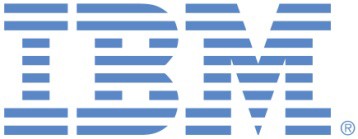 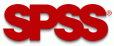 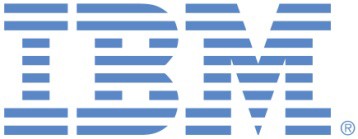 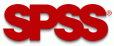 January 1, 2021 – December 31, 2021Colorado State University IBM SPSS Premium/AMOS AgreementTerms and ConditionsI certify that the IBM SPSS Premium/AMOS software I am leasing is for my personal, educational and/or research use. I further understand that only CSU students, faculty, and staff are eligible to lease software through this program. I certify that I meet these eligibility requirements. I certify that this software is to be used on a single machine at a time. If I need this software for multiple computers, I need to purchase additional IBM SPSS/AMOS software licenses allowing me to only run IBM SPSS Premium/AMOS onthe number of computers that I have purchased licenses for. Use of this product outside of the Continental United States and provinces of Canada requires approval by the IBM SPSS Premium/AMOS institute.I also understand that I must delete any copy of the program if my affiliation with CSU terminates.My IBM SPSS Premium 25 or 26/AMOS 25 or 26 software license and this agreement are in effect from the date of the signature through 12/31/2021. To renew my license and this agreement, I understand I must pay an annual lease renewal fee.Number of LicensesVersion 25   OR	Version 26Individual’s Name (Please Print)	DateIndividual’s Signature	CSU IDEmail Address	Phone NumberDepartment NameAccount Number 			32bit	 64bit Operating SystemAdministrative UseItem ID: SPSS-AMOS2020DeptPrice: $140.25Invoice #:  Code Created:  Add to Spreadsheet: __Instruction Email Sent:	YES	or	NO